Soustředění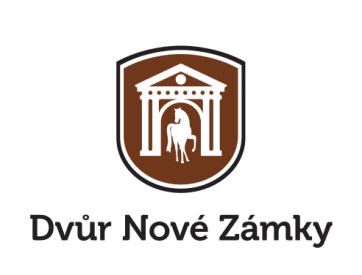 Skokový trénink s Pavlem VachutkouPořadatel 	JK Loštice 	JK Dvůr Nové ZámkyDatum konání	vždy sobota odpoledne + neděle	28. - 29. 1. 2017	25. - 26. 2. 2017	25. - 26. 3. 2017	Místo konání	velká jezdecká hala Dvůr Nové Zámky, Nové Zámky 3, MladečPřihlášky a informace	A. Dostálová - info@dvurnovezamky.cz, tel. 724 238 688 Cena 	3000 Kč/1kůň/6 lekcí. Cena zahrnuje lekci 45 min, v lotu 2-3 koně	pronájem haly, diváci zdarma. 	Platba předem na účet 43-9540090247/0100. Do poznámky jméno koně.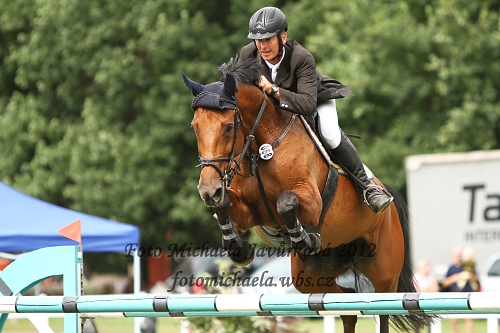 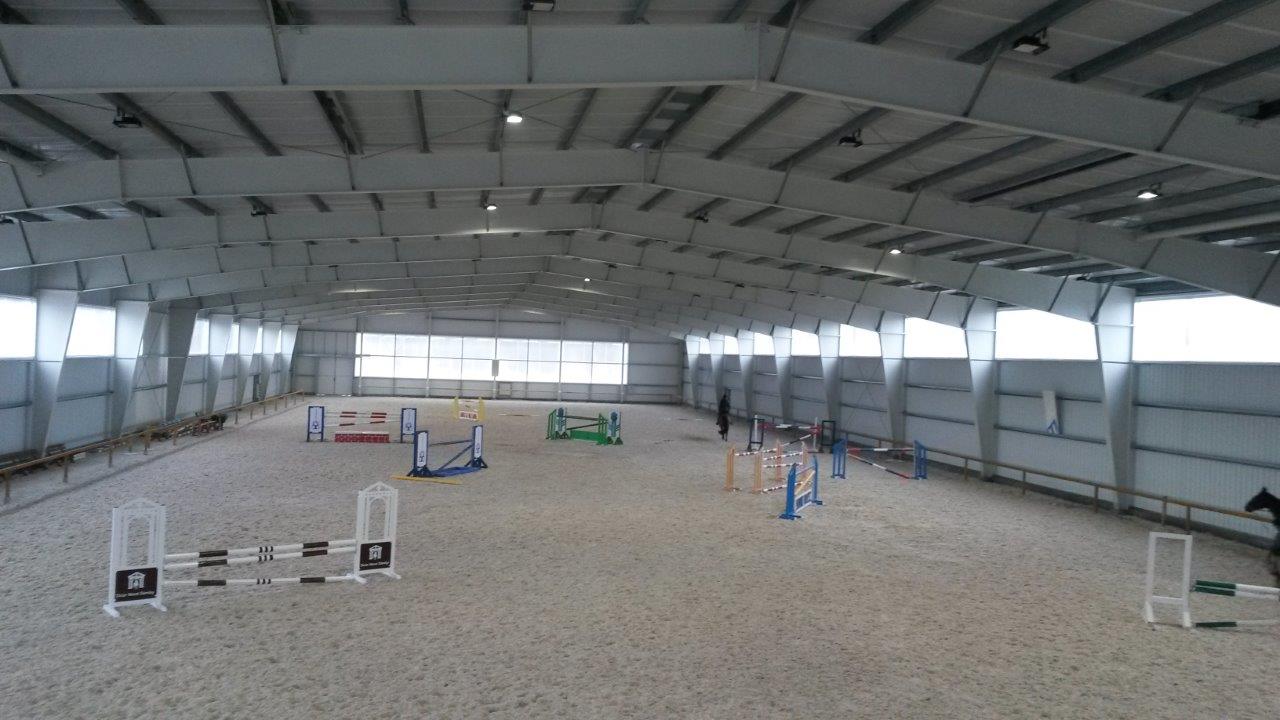 Ustájení 	turnajové boxy v obloukové hale	za úhradu 200Kč/den, 400Kč/2 dny /v ceně stelivo, seno, nutno box předat 	vyklizený nebo poplatek +200 Kč za úklid/Stravování	pořadatel nezajišťuje, možnost si uvařit čaj, kávuNastudujte si cestu k nám na www.dvurnovezamky.cz. Nejbližší sjezd Mladeč z dálnice R35 je průjezdný jen pro osobní auta a vozíky do výšky 2,77 m